American Wirehaired Pointing Griffon Association2019 Annual Breeder Referral FormRev Date: 12/17/2018In order for your kennel to be considered for the Breeder Referral program, you must be an AWPGA member in good standing for a minimum of one year PRIOR TO applying. By submitting this executed form, you agree to abide by the AWPGA Code of Ethics and the Breeder’s Standard Practices.INSTRUCTIONS For Submitting Electronic membership(s) & Payment(s) can be found on page 3 of this ApplicationEven if you have previously completed a Breeder Referral Form, YOU MUST COMPLETE A NEW ONE EACH YEAR to remain on the list. Renewals should be submitted by January 31st each year. New applications can be submitted at any time. PLEASE PRINT LEGIBLYName(s):      							 Kennel Name:      					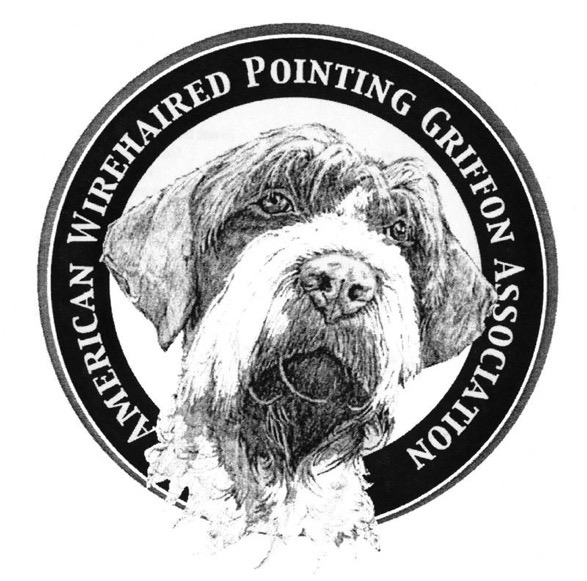 If your Kennel is currently on the AWPGA Breeder Referral List, has any of your information changed from last year? Yes	NoCity:     			 State:  		Zip:     	Country:	     		Home Phone:     			Cell Phone:     			Fax:     			E-Mail:     			 	Website Address:     					What does your kennel offer? (Please check all that apply)  Puppies	Adult Dogs	Started Dogs	Stud ServiceWhat is the primary focus of your kennel? Show    Hunt    Performance~ obedience, agility, tracking, etc.    OtherCheck the homes that you will consider:  Non-Hunting    Show    Hunt    Other/Performance~     ServiceHow long have you been involved with the breed?           	How long have you been breeding?           	How frequently do you have litters?      			How many litters have you produced?      									Are all of your puppies able to be registered?	 Yes	NoDo you register your litters with AKC?		 Yes	No Do you register your litters with NAVHDA?  	 Yes	NoAre you an AKC Breeder of Merit ?	 	 Yes	NoAre you a participant of the AKC “Bred with H.E.A.R.T” Program? Yes	NoIs your Breeding Stock Registered with the(AKC)?	 Yes	NoDo you sell on contract?		 	 Yes	NoWhat are the primary provisions of the contract? (Please specify):          Do your puppies receive a health checkup and vaccinations before going to their new homes?   Yes	NoWhat method do you use to permanently identify your puppies	Microchip?   Tattoo (if tattooing, which registry?)What are your guarantees? (Please specify):      What is your policy regarding replacement/refund?      May prospective owners visit your kennel by appointment? 	Yes	NoIf one of your puppies turns up in Rescue/Surrender, are you willing to take it back and/or help with its re-homing?      Yes	NoDo you agree to SUBMIT YOUR LITTER INFORMATION TO THE AWPGA DATABASE AND provide AWPGA Database information to your puppy owners and encourage them to input their puppy’s information? 			 	             Yes	NoI (we) agree to permanently identify all puppies before they leave my (our) premises. I (we) agree to abide by the AWPGA Code of Ethics. I (we) agree to abide by the AWPGA Breeders’ Standard Practices. I (we) have read and understand the Suggested Guidelines for Breeders. I (we) attest that I (we) am (are) a member(s) in good standing of the AWPGA and that all of the information on this form is truthful. Please indicate on the 2nd page any comments or special conditions not covered on this form.Signature(s) of AWPGA Member/Breeder/Kennel Owner(s)    			Date:     	- - - - - - - - - - - - - - - - - - - - - - - - - - - - - - - - - - - - - - - - - - - - - - - - - - - - - - - - -(for official use only)Date Received:						Form Number:				Rev Date: 12/17/2018American Wirehaired Pointing Griffon Association2019 Annual Breeder Referral FormRev Date: 12/17/2018Please list below any other pertinent information you would like to share:      																																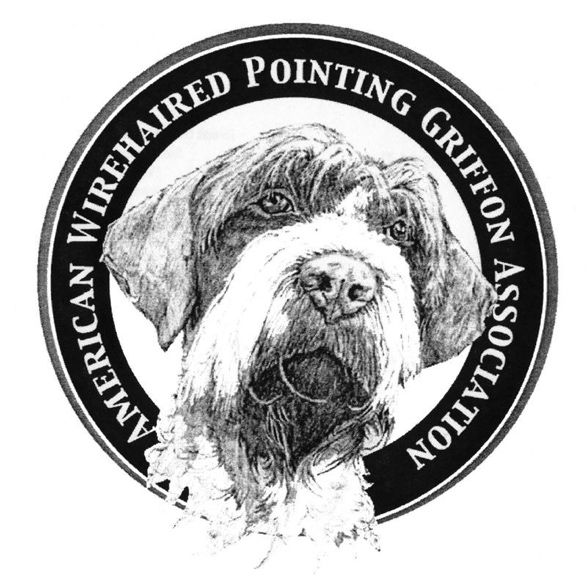 Send completed Form or any questions to: Becky Brannan~  beckybrannan@att.net Cell: 530-906-6678Or Mail form to: Becky Brannan, AWPGA Breeder Referral Liaison, 14869 Mosswood Lane, Grass Valley CA 95945(for official use only)Current year dues paid?		Yes	NoAWPGA Member in good standing? 	Yes	NoNA Member’s Date of Membership: 						Date of Breeder Referral List Eligibility: 						(1 Year After Membership was approved by the AWPGA Board as per the By-Laws)Instructions for Submitting Electronic Membership(s)Click Sign In/Register found on the home page of awpga.comClick on Membership InstructionsClick, download, edit/complete the 2019 Membership Application Date & E-sign by providing 3 initials of your full name on the signature lineSave this file to your designated location. E-mail this completed form to Garron Riechers @ garron.awpga@att.net 
If you are a breeder, you must continue with the following Instructions:Click, download, edit/complete the 2019 Breeder Referral Form  Once completed, save this file to your designated location. E-mail this complete form, ALONG with the completed 2019 Membership Application to Becky Brannan @ beckybrannan@att.net Your initials on this form confirms that you agree (in it’s entirely) and respect the Breeder’s Standard Practices & Guidelines as well as the Breeder’s Best Practices found at www.awpga.com  AND have been a member of AWPGA for 1 FULL Year. Instructions for Submitting Electronic Payment(s)Click on the Shopping Tab found on the www.awpga.com websiteSelect the appropriate Membership for you/your famiyMark your appropriate selections ie New, RenewalClick View more to Read the Full Disclosure & Agreement Click Add to Cart Click Check OutIN THE NOTE SELECTION BOX, PLEASE provide Full Name of Member(s)Complete the Checkout procedure with E-Delivery Information, Payment Information Click Place Order to Finalize your orderA confirmation e-mail will be sent to you for your purchase.If you have questions about your order, contact Garron Riechers at garron.awpga@att.net     HEALTH CLEARANCE(S)   COMPLETED BY YOUR KENNELOFAPENNHIPHIPSELBOWSEYESTHYROIDCARDIACK LOCUSOTHER